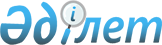 О районном бюджете на 2014-2016 годы
					
			Утративший силу
			
			
		
					Решение Есильского районного маслихата Акмолинской области от 27 декабря 2013 года № 27/2. Зарегистрировано Департаментом юстиции Акмолинской области 8 января 2014 года № 3940. Утратило силу в связи с истечением срока применения - (письмо Есильского районного маслихата Акмолинской области от 2 февраля 2015 года № 23)      Сноска. Утратило силу в связи с истечением срока применения - (письмо Есильского районного маслихата Акмолинской области от 02.02.2015 № 23).      Примечание РЦПИ.

      В тексте документа сохранена пунктуация и орфография оригинала.

      В соответствии с пунктом 2 статьи 9 Бюджетного кодекса Республики Казахстан от 4 декабря 2008 года, статьей 6 Закона Республики Казахстан от 23 января 2001 года «О местном государственном управлении и самоуправлении в Республике Казахстан» Есильский районный маслихат РЕШИЛ:



      1. Утвердить районный бюджет на 2014-2016 годы, согласно приложениям 1, 2 и 3 соответственно, в том числе на 2014 год в следующих объемах:



      1) доходы 2801811,9 тысяч тенге, в том числе:

      налоговые поступления 686194 тысячи тенге;

      неналоговые поступления 24609,3 тысячи тенге;

      поступления от продажи основного капитала 52999 тысяч тенге;

      поступления трансфертов 2038009,6 тысяч тенге;



      2) затраты 2820509,1 тысяча тенге;



      3) чистое бюджетное кредитование 7022 тысячи тенге, в том числе:

      бюджетные кредиты 8334 тысячи тенге;

      погашение бюджетных кредитов 1312 тысяч тенге;



      4) сальдо по операциям с финансовыми активами 14000 тысяч тенге, в том числе:

      приобретение финансовых активов 14000 тысяч тенге;



      5) дефицит (профицит) бюджета (-39719,2) тысячи тенге;



      6) финансирование дефицита (использование профицита) бюджета 39719,2 тысячи тенге.

      Сноска. Пункт 1 - в редакции решения Есильского районного маслихата Акмолинской области от 12.11.2014 № 35/2 (вводится в действие с 01.01.2014).



      2. Учесть норматив распределения социального налога в районный бюджет в размере 100 процентов.



      3. Учесть, что в районном бюджете на 2014 год из областного бюджета предусмотрена субвенция в сумме 1318391 тысяча тенге.



      4. Учесть в составе поступлений районного бюджета на 2014 год целевые трансферты и бюджетные кредиты из республиканского бюджета согласно приложению 4.

      Распределение указанных сумм целевых трансфертов по районному бюджету определяется постановлением акимата Есильского района.



      5. Учесть, что в составе расходов районного бюджета на 2014 год предусмотрены целевые трансферты из областного бюджета согласно приложению 5.

      Распределение указанных сумм целевых трансфертов определяется постановлением акимата Есильского района.



      6. Предусмотреть погашение основного долга по бюджетным кредитам в 2014 году в сумме 1312 тысяч тенге.



      7. Утвердить резерв местного исполнительного органа района на 2014 год в сумме 0 тысяч тенге.

      Сноска. Пункт 7 - в редакции решения Есильского районного маслихата Акмолинской области от 12.11.2014 № 35/2 (вводится в действие с 01.01.2014).



      8. Учесть в составе расходов районного бюджета специалистам социального обеспечения, образования, культуры, работающим в сельской местности, должностные оклады и тарифные ставки, повышенные на двадцать пять процентов, по сравнению с окладами и ставками специалистов, занимающихся этими видами деятельности в городских условиях, финансируемых из районного бюджета, согласно перечню.



      9. Утвердить перечень районных бюджетных программ, не подлежащих секвестру в процессе исполнения на 2014 год, согласно приложению 6.



      10. Учесть, что в бюджете района предусмотрены бюджетные программы города, поселка, каждого села, сельского округа на 2014-2016 годы, согласно приложениям 7, 8, 9.



      11. Настоящее решение вступает в силу со дня государственной регистрации в Департаменте юстиции Акмолинской области и вводится в действие с 1 января 2014 года.      Председатель сессии

      районного маслихата                        А.Господарь      Секретарь

      районного маслихата                        С.Кудабаев      СОГЛАСОВАНО      Аким Есильского района                     К.Рахметов

Приложение 1 к решению   

Есильского районного маслихата

от 27 декабря 2013 года  

№ 27/2            Районный бюджет на 2014 год      Сноска. Приложение 1 - в редакции решения Есильского районного маслихата Акмолинской области от 12.11.2014 № 35/2 (вводится в действие с 01.01.2014).

Приложение 2 к решению    

Есильского районного маслихата

от 27 декабря 2013 года   

№ 27/2            Районный бюджет на 2015 год

Приложение 3 к решению    

Есильского районного маслихата

от 27 декабря 2013 года   

№ 27/2            Районный бюджет на 2016 год

Приложение 4 к решению    

Есильского районного маслихата

от 27 декабря 2013 года   

№ 27/2            Целевые трансферты и бюджетные кредиты из республиканского бюджета на 2014 год      Сноска. Приложение 4 - в редакции решения Есильского районного маслихата Акмолинской области от 12.11.2014 № 35/2 (вводится в действие с 01.01.2014).

Приложение 5 к решению    

Есильского районного маслихата

от 27 декабря 2013 года    

№ 27/2             Целевые трансферты из областного бюджета на 2014 год      Сноска. Приложение 5 - в редакции решения Есильского районного маслихата Акмолинской области от 12.11.2014 № 35/2 (вводится в действие с 01.01.2014).

Приложение 6 к решению    

Есильского районного Маслихата

от 27 декабря 2013 года    

№ 27/2             Перечень районных бюджетных программ, не подлежащих секвестру в процессе исполнения районного бюджета на 2014 год 

Приложение 7 к решению    

Есильского районного маслихата

от 27 декабря 2013 года    

№ 27/2             Аппарат акима района в городе, города районного значения, поселка, села, сельского округа      Сноска. Приложение 7 - в редакции решения Есильского районного маслихата Акмолинской области от 12.11.2014 № 35/2 (вводится в действие с 01.01.2014).

Приложение 8 к решению   

Есильского районного маслихата

от 27 декабря 2013 года   

№ 27/2            Аппарат акима района в городе, города районного значения, поселка, села, сельского округа

Приложение 9 к решению    

Есильского районного маслихата

от 27 декабря 2013 года    

№ 27/2            Аппарат акима района в городе, города районного значения, поселка, села, сельского округа
					© 2012. РГП на ПХВ «Институт законодательства и правовой информации Республики Казахстан» Министерства юстиции Республики Казахстан
				КатегорияКатегорияКатегорияКатегорияСумма,

тысяч тенгеКлассКлассКлассСумма,

тысяч тенгеПодклассПодклассСумма,

тысяч тенгеНаименованиеСумма,

тысяч тенге12345I. ДОХОДЫ2801811,91Налоговые поступления6861941Подоходный налог249582Индивидуальный подоходный налог249583Социальный налог3319521Социальный налог3319524Налоги на собственность2934181Налоги на имущество2322753Земельный налог125084Налог на транспортные средства396355Единый земельный налог90005Внутренние налоги на товары, работы и услуги301642Акцизы57123Поступления за использование природных и других ресурсов159204Сборы за ведение предпринимательской и профессиональной деятельности84045Фиксированный налог1288Обязательные платежи, взимаемые за совершение юридически значимых действий и (или) выдачу документов уполномоченными на то государственными органами или должностными лицами57021Государственная пошлина57022Неналоговые поступления24609,31Доходы от государственной собственности3704,91Поступления части чистого дохода государственных предприятий33Дивиденды на государственные пакеты акций, находящиеся в государственной собственности05Доходы от аренды имущества, находящегося в государственной собственности37007Вознаграждения по кредитам, выданным из государственного бюджета1,93Поступления денег от проведения государственных закупок, организуемых государственными учреждениями, финансируемыми из государственного бюджета01Поступления денег от проведения государственных закупок, организуемых государственными учреждениями, финансируемыми из государственного бюджета04Штрафы, пени, санкции, взыскания, налагаемые государственными учреждениями, финансируемыми из государственного бюджета, а также содержащимися и финансируемыми из бюджета (сметы расходов) Национального Банка Республики Казахстан01Штрафы, пени, санкции, взыскания, налагаемые государственными учреждениями, финансируемыми из государственного бюджета, а также содержащимися и финансируемыми из бюджета (сметы расходов) Национального Банка Республики Казахстан, за исключением поступлений от организаций нефтяного сектора06Прочие неналоговые поступления20904,41Прочие неналоговые поступления20904,43Поступления от продажи основного капитала529991Продажа государственного имущества, закрепленного за государственными учреждениями64541Продажа государственного имущества, закрепленного за государственными учреждениями64543Продажа земли и нематериальных активов465451Продажа земли465454Поступления трансфертов2038009,62Трансферты из вышестоящих органов государственного управления2038009,62Трансферты из областного бюджета2038009,6Функциональная группаФункциональная группаФункциональная группаФункциональная группаСумма,

тысяч тенгеАдминистратор бюджетных программАдминистратор бюджетных программАдминистратор бюджетных программСумма,

тысяч тенгеПрограммаПрограммаСумма,

тысяч тенгеНаименованиеСумма,

тысяч тенге12345II. Затраты2820509,101Государственные услуги общего характера262722,8112Аппарат маслихата района (города областного значения)13617,4001Услуги по обеспечению деятельности маслихата района (города областного значения)13487,4003Капитальные расходы государственного органа130122Аппарат акима района (города областного значения)65106,7001Услуги по обеспечению деятельности акима района (города областного значения)63991,9003Капитальные расходы государственного органа1114,8123Аппарат акима района в городе, города районного значения, поселка, села, сельского округа159066,9001Услуги по обеспечению деятельности акима района в городе, города районного значения, поселка, села, сельского округа156896,9022Капитальные расходы государственного органа2170459Отдел экономики и финансов района (города областного значения)24931,8001Услуги по реализации государственной политики в области формирования и развития экономической политики, государственного планирования, исполнения бюджета и управления коммунальной собственностью района (города областного значения)23643,2003Проведение оценки имущества в целях налогообложения299,7010Приватизация, управление коммунальным имуществом, постприватизационная деятельность и регулирование споров, связанных с этим124,5011Учет, хранение, оценка и реализация имущества, поступившего в коммунальную собственность864,402Оборона2971,1122Аппарат акима района (города областного значения)2971,1005Мероприятия в рамках исполнения всеобщей воинской обязанности1971,1006Предупреждение и ликвидация чрезвычайных ситуаций масштаба района (города областного значения)100004Образование1768990,6123Аппарат акима района в городе, города районного значения, поселка, села, сельского округа92896004Обеспечение деятельности организаций дошкольного воспитания и обучения48770041Реализация государственного образовательного заказа в дошкольных организациях образования44126464Отдел образования района (города областного значения)1676094,6001Услуги по реализации государственной политики на местном уровне в области образования10640003Общеобразовательное обучение1330165,9005Приобретение и доставка учебников, учебно-методических комплексов для государственных учреждений образования района (города областного значения)15614006Дополнительное образование для детей45334015Ежемесячная выплата денежных средств опекунам (попечителям) на содержание ребенка-сироты (детей-сирот), и ребенка (детей), оставшегося без попечения родителей18279040Реализация государственного образовательного заказа в дошкольных организациях образования153875067Капитальные расходы подведомственных государственных учреждений и организаций102186,706Социальная помощь и социальное обеспечение114207,9451Отдел занятости и социальных программ района (города областного значения)113554,9001Услуги по реализации государственной политики на местном уровне в области обеспечения занятости и реализации социальных программ для населения17284,7002Программа занятости20157,8004Оказание социальной помощи на приобретение топлива специалистам здравоохранения, образования, социального обеспечения, культуры, спорта и ветеринарии в сельской местности в соответствии с законодательством Республики Казахстан20307,3005Государственная адресная социальная помощь2009,5006Оказание жилищной помощи5304007Социальная помощь отдельным категориям нуждающихся граждан по решениям местных представительных органов14165,6010Материальное обеспечение детей-инвалидов, воспитывающихся и обучающихся на дому573,7011Оплата услуг по зачислению, выплате и доставке пособий и других социальных выплат424014Оказание социальной помощи нуждающимся гражданам на дому18707,5016Государственные пособия на детей до 18 лет1630017Обеспечение нуждающихся инвалидов обязательными гигиеническими средствами и предоставление услуг специалистами жестового языка, индивидуальными помощниками в соответствии с индивидуальной программой реабилитации инвалида3275,8025Внедрение обусловленной денежной помощи по проекту Өрлеу9715458Отдел жилищно-коммунального хозяйства, пассажирского транспорта и автомобильных дорог района (города областного значения)653050Реализация Плана мероприятий по обеспечению прав и улучшению качества жизни инвалидов65307Жилищно-коммунальное хозяйство374851,6455Отдел культуры и развития языков района (города областного значения)1852,8024Ремонт объектов в рамках развития городов и сельских населенных пунктов по Дорожной карте занятости 20201852,8464Отдел образования района (города областного значения)10176,8026Ремонт объектов в рамках развития городов и сельских населенных пунктов по Дорожной карте занятости 202010176,8467Отдел строительства района (города областного значения)156154,5003Проектирование, строительство и (или) приобретение жилья коммунального жилищного фонда136969,7004Проектирование, развитие, обустройство и (или) приобретение инженерно-коммуникационной инфраструктуры18418,6074Развитие и/или сооружение недостающих объектов инженерно-коммуникационной инфраструктуры в рамках второго направления Дорожной карты занятости 2020766,2123Аппарат акима района в городе, города районного значения, поселка, села, сельского округа30784,9008Освещение улиц населенных пунктов6073009Обеспечение санитарии населенных пунктов9875010Содержание мест захоронений и погребение безродных873011Благоустройство и озеленение населенных пунктов9648,9014Организация водоснабжения населенных пунктов4315458Отдел жилищно-коммунального хозяйства, пассажирского транспорта и автомобильных дорог района (города областного значения)171653,3003Организация сохранения государственного жилищного фонда7689,5011Обеспечение бесперебойного теплоснабжения малых городов129180012Функционирование системы водоснабжения и водоотведения2300028Развитие коммунального хозяйства29489031Изготовление технических паспортов на объекты кондоминиумов383,1041Ремонт и благоустройство объектов в рамках развития городов и сельских населенных пунктов по Дорожной карте занятости 20202611,7479Отдел жилищной инспекции района (города областного значения)4229,3001Услуги по реализации государственной политики на местном уровне в области жилищного фонда4229,308Культура, спорт, туризм и информационное пространство125560,4455Отдел культуры и развития языков района (города областного значения)95744,8001Услуги по реализации государственной политики на местном уровне в области развития языков и культуры7661,8003Поддержка культурно-досуговой работы48403006Функционирование районных (городских) библиотек25079007Развитие государственного языка и других языков народа Казахстана8181032Капитальные расходы подведомственных государственных учреждений и организаций6420456Отдел внутренней политики района (города областного значения)16171,4001Услуги по реализации государственной политики на местном уровне в области информации, укрепления государственности и формирования социального оптимизма граждан6098,4002Услуги по проведению государственной информационной политики через газеты и журналы2933003Реализация мероприятий в сфере молодежной политики4959,8005Услуги по проведению государственной информационной политики через телерадиовещание2000032Капитальные расходы подведомственных государственных учреждений и организаций180,2465Отдел физической культуры и спорта района (города областного значения)13644,2001Услуги по реализации государственной политики на местном уровне в сфере физической культуры и спорта5591,9006Проведение спортивных соревнований на районном (города областного значения) уровне2107007Подготовка и участие членов сборных команд района (города областного значения) по различным видам спорта на областных спортивных соревнованиях5945,310Сельское, водное, лесное, рыбное хозяйство, особо охраняемые природные территории, охрана окружающей среды и животного мира, земельные отношения60652,5459Отдел экономики и финансов района (города областного значения)2431099Реализация мер по оказанию социальной поддержки специалистов2431462Отдел сельского хозяйства района (города областного значения)13822,3001Услуги по реализации государственной политики на местном уровне в сфере сельского хозяйства13822,3463Отдел земельных отношений района (города областного значения)7435,6001Услуги по реализации государственной политики в области регулирования земельных отношений на территории района (города областного значения)5535,6003Земельно-хозяйственное устройство населенных пунктов1900473Отдел ветеринарии района (города областного значения)36963,6001Услуги по реализации государственной политики на местном уровне в сфере ветеринарии7355,1007Организация отлова и уничтожения бродячих собак и кошек1500008Возмещение владельцам стоимости изымаемых и уничтожаемых больных животных, продуктов и сырья животного происхождения386010Проведение мероприятий по идентификации сельскохозяйственных животных657,5011Проведение противоэпизоотических мероприятий2706511Промышленность, архитектурная, градостроительная и строительная деятельность17102,3467Отдел строительства района (города областного значения)10810,3001Услуги по реализации государственной политики на местном уровне в области строительства10810,3468Отдел архитектуры и градостроительства района (города областного значения)6292001Услуги по реализации государственной политики в области архитектуры и градостроительства на местном уровне 4992003Разработка схем градостроительного развития территории района и генеральных планов населенных пунктов130012Транспорт и коммуникации14067123Аппарат акима района в городе, города районного значения, поселка, села, сельского округа14067013Обеспечение функционирования автомобильных дорог в городах районного значения, поселках, селах, сельских округах1406713Прочие35695,1459Отдел экономики и финансов района (города областного значения)0012Резерв местного исполнительного органа района (города областного значения)0458Отдел жилищно-коммунального хозяйства, пассажирского транспорта и автомобильных дорог района (города областного значения)28420,7001Услуги по реализации государственной политики на местном уровне в области жилищно-коммунального хозяйства, пассажирского транспорта и автомобильных дорог14445,7040Реализация мер по содействию экономическому развитию регионов в рамках Программы «Развитие регионов»13975469Отдел предпринимательства района (города областного значения)7274,4001Услуги по реализации государственной политики на местном уровне в области развития предпринимательства и промышленности6872,4003Поддержка предпринимательской деятельности40214Обслуживание долга1,9459Отдел экономики и финансов района (города областного значения)1,9021Обслуживание долга местных исполнительных органов по выплате вознаграждений и иных платежей по займам из областного бюджета1,915Трансферты43685,9459Отдел экономики и финансов района (города областного значения)43685,9006Возврат неиспользованных (недоиспользованных) целевых трансфертов36897,6016Возврат использованных не по целевому назначению целевых трансфертов6788,3III. Чистое бюджетное кредитование7022Бюджетные кредиты8334459Отдел экономики и финансов района (города областного значения)8334018Бюджетные кредиты для реализации мер социальной поддержки специалистов83345Погашение бюджетных кредитов131201Погашение бюджетных кредитов13121Погашение бюджетных кредитов, выданных из государственного бюджета1312IV. Сальдо по операциям с финансовыми активами14000Приобретение финансовых активов1400013Прочие14000122Аппарат акима района (города областного значения)14000065Формирование или увеличение уставного капитала юридических лиц14000V. Дефицит (профицит) бюджета-39719,2VI. Финансирование дефицита (использование профицита) бюджета39719,27Поступления займов833401Внутренние государственные займы83342Договоры займа833416Погашение займов1312459Отдел экономики и финансов района (города областного значения)1312005Погашение долга местного исполнительного органа перед вышестоящим бюджетом13128Движение остатков бюджетных средств32697,2Остатки бюджетных средств32697,201Свободные остатки бюджетных средств32697,21Свободные остатки бюджетных средств32697,2КатегорияКатегорияКатегорияКатегорияСумма, тысяч тенгеКлассКлассКлассСумма, тысяч тенгеПодклассПодклассСумма, тысяч тенгеНаименованиеСумма, тысяч тенге12345I. ДОХОДЫ20621371Налоговые поступления7645431Подоходный налог318412Индивидуальный подоходный налог318413Социальный налог4196901Социальный налог4196904Налоги на собственность2508971Налоги на имущество1681203Земельный налог203534Налог на транспортные средства503845Единый земельный налог120405Внутренние налоги на товары, работы и услуги540762Акцизы269373Поступления за использование природных и других ресурсов171954Сборы на ведение предпринимательской и профессиональной деятельности96435Фиксированный налог3018Обязательные платежи, взимаемые за совершение юридически значимых действий и (или) выдачу документов уполномоченными на то государственными органами или должностными лицами80391Государственная пошлина80392Неналоговые поступления66971Доходы от государственной собственности47501Поступления части чистого дохода государственных предприятий5343Дивиденды на государственные пакеты акций, находящиеся в государственной собственности1715Доходы от аренды имущества, находящегося в государственной собственности40453Поступления денег от проведения государственных закупок, организуемых государственными учреждениями, финансируемыми из государственного бюджета11Поступления денег от проведения государственных закупок, организуемых государственными учреждениями, финансируемыми из государственного бюджета14Штрафы, пени, санкции, взыскания, налагаемые государственными учреждениями, финансируемыми из государственного бюджета, а также содержащимися и финансируемыми из бюджета (сметы расходов) Национального Банка Республики Казахстан2681Штрафы, пени, санкции, взыскания, налагаемые государственными учреждениями, финансируемыми из государственного бюджета, а также содержащимися и финансируемыми из бюджета (сметы расходов) Национального Банка Республики Казахстан, за исключением поступлений от организаций нефтяного сектора2686Прочие неналоговые поступления16781Прочие неналоговые поступления16783Поступления от продажи основного капитала387103Продажа земли и нематериальных активов387101Продажа земли387104Поступления трансфертов12521872Трансферты из вышестоящих органов государственного управления12521872Трансферты из областного бюджета1252187Функциональная группаФункциональная группаФункциональная группаФункциональная группаСуммаАдминистратор бюджетных программАдминистратор бюджетных программАдминистратор бюджетных программСуммаПрограммаПрограммаСуммаНаименованиеСумма12345II. Затраты206213701Государственные услуги общего характера255144112Аппарат маслихата района (города областного значения)12502001Услуги по обеспечению деятельности маслихата района (города областного значения)12502122Аппарат акима района (города областного значения)61350001Услуги по обеспечению деятельности акима района (города областного значения)61350123Аппарат акима района в городе, города районного значения, поселка, села, сельского округа154544001Услуги по обеспечению деятельности акима района в городе, города районного значения, поселка, села, сельского округа154544459Отдел экономики и финансов района (города областного значения)26748001Услуги по реализации государственной политики в области формирования и развития экономической политики, государственного планирования, исполнения бюджета и управления коммунальной собственностью района (города областного значения)24193003Проведение оценки имущества в целях налогообложения395010Приватизация, управление коммунальным имуществом, постприватизационная деятельность и регулирование споров, связанных с этим443011Учет, хранение, оценка и реализация имущества, поступившего в коммунальную собственность171702Оборона2310122Аппарат акима района (города областного значения)2310005Мероприятия в рамках исполнения всеобщей воинской обязанности1778006Предупреждение и ликвидация чрезвычайных ситуаций масштаба района (города областного значения)53204Образование1425388123Аппарат акима района в городе, города районного значения, поселка, села, сельского округа47410004Обеспечение деятельности организаций дошкольного воспитания и обучения47410464Отдел образования района (города областного значения)1377978001Услуги по реализации государственной политики на местном уровне в области образования10791012Капитальные расходы государственного органа003Общеобразовательное обучение1285781005Приобретение и доставка учебников, учебно-методических комплексов для государственных учреждений образования района (города областного значения)11357006Дополнительное образование для детей41571015Ежемесячная выплата денежных средств опекунам (попечителям) на содержание ребенка-сироты (детей-сирот), и ребенка (детей), оставшегося без попечения родителей19687022Выплата единовременных денежных средств казахстанским гражданам, усыновившим (удочерившим) ребенка (детей)-сироту и ребенка (детей), оставшегося без попечения родителей597067Капитальные расходы подведомственных государственных учреждений и организаций819406Социальная помощь и социальное обеспечение120261451Отдел занятости и социальных программ района (города областного значения)120261001Услуги по реализации государственной политики на местном уровне в области обеспечения занятости и реализации социальных программ для населения17863002Программа занятости25096004Оказание социальной помощи на приобретение топлива специалистам здравоохранения, образования, социального обеспечения, культуры, спорта и ветеринарии в сельской местности в соответствии с законодательством Республики Казахстан20491005Государственная адресная социальная помощь2400006Оказание жилищной помощи10185007Социальная помощь отдельным категориям нуждающихся граждан по решениям местных представительных органов11789010Материальное обеспечение детей-инвалидов, воспитывающихся и обучающихся на дому714011Оплата услуг по зачислению, выплате и доставке пособий и других социальных выплат481014Оказание социальной помощи нуждающимся гражданам на дому24135016Государственные пособия на детей до 18 лет4425017Обеспечение нуждающихся инвалидов обязательными гигиеническими средствами и предоставление услуг специалистами жестового языка, индивидуальными помощниками в соответствии с индивидуальной программой реабилитации инвалида268207Жилищно-коммунальное хозяйство33671123Аппарат акима района в городе, города районного значения, поселка, села, сельского округа29301008Освещение улиц населенных пунктов6339009Обеспечение санитарии населенных пунктов9603010Содержание мест захоронений и погребение безродных934011Благоустройство и озеленение населенных пунктов6087014Организация водоснабжения населенных пунктов6338479Отдел жилищной инспекции района (города областного значения)4370001Услуги по реализации государственной политики на местном уровне в области жилищного фонда437008Культура, спорт, туризм и информационное пространство122285455Отдел культуры и развития языков района (города областного значения)91974001Услуги по реализации государственной политики на местном уровне в области развития языков и культуры7667003Поддержка культурно-досуговой работы50739006Функционирование районных (городских) библиотек23775007Развитие государственного языка и других языков народа Казахстана8209032Капитальные расходы подведомственных государственных учреждений и организаций1584456Отдел внутренней политики района (города областного значения)15874001Услуги по реализации государственной политики на местном уровне в области информации, укрепления государственности и формирования социального оптимизма граждан6531002Услуги по проведению государственной информационной политики через газеты и журналы3138003Реализация мероприятий в сфере молодежной политики6205465Отдел физической культуры и спорта района (города областного значения)14437001Услуги по реализации государственной политики на местном уровне в сфере физической культуры и спорта5931006Проведение спортивных соревнований на районном (города областного значения) уровне2254007Подготовка и участие членов сборных команд района (города областного значения) по различным видам спорта на областных спортивных соревнованиях625210Сельское, водное, лесное, рыбное хозяйство, особо охраняемые природные территории, охрана окружающей среды и животного мира, земельные отношения32964459Отдел экономики и финансов района (города областного значения)2760099Реализация мер по оказанию социальной поддержки специалистов2760462Отдел сельского хозяйства района (города областного значения)15196001Услуги по реализации государственной политики на местном уровне в сфере сельского хозяйства15196463Отдел земельных отношений района (города областного значения)6758001Услуги по реализации государственной политики в области регулирования земельных отношений на территории района (города областного значения)6758473Отдел ветеринарии района (города областного значения)8250001Услуги по реализации государственной политики на местном уровне в сфере ветеринарии6918007Организация отлова и уничтожения бродячих собак и кошек1000010Проведение мероприятий по идентификации сельскохозяйственных животных33211Промышленность, архитектурная, градостроительная и строительная деятельность15737467Отдел строительства района (города областного значения)10105001Услуги по реализации государственной политики на местном уровне в области строительства10105468Отдел архитектуры и градостроительства района (города областного значения)5632001Услуги по реализации государственной политики в области архитектуры и градостроительства на местном уровне563212Транспорт и коммуникации6278123Аппарат акима района в городе, города районного значения, поселка, села, сельского округа6278013Обеспечение функционирования автомобильных дорог в городах районного значения, поселках, селах, сельских округах627813Прочие48099459Отдел экономики и финансов района (города областного значения)18878012Резерв местного исполнительного органа района (города областного значения)18878458Отдел жилищно-коммунального хозяйства, пассажирского транспорта и автомобильных дорог района (города областного значения)22839001Услуги по реализации государственной политики на местном уровне в области жилищно-коммунального хозяйства, пассажирского транспорта и автомобильных дорог8864040Реализация мер по содействию экономическому развитию регионов в рамках Программы «Развитие регионов»13975469Отдел предпринимательства района (города областного значения)6382001Услуги по реализации государственной политики на местном уровне в области развития предпринимательства и промышленности5952003Поддержка предпринимательской деятельности430III. Чистое бюджетное кредитование0IV. Сальдо по операциям с финансовыми активами0V. Дефицит (профицит) бюджета0VI. Финансирование дефицита (использование профицита) бюджета0КатегорияКатегорияКатегорияКатегорияСумма, тысяч тенгеКлассКлассКлассСумма, тысяч тенгеПодклассПодклассСумма, тысяч тенгеНаименованиеСумма, тысяч тенге12345I. ДОХОДЫ21058511Налоговые поступления8918131Подоходный налог340702Индивидуальный подоходный налог340703Социальный налог5228241Социальный налог5228244Налоги на собственность2684601Налоги на имущество1798883Земельный налог217784Налог на транспортные средства539115Единый земельный налог128835Внутренние налоги на товары, работы и услуги578592Акцизы288233Поступления за использование природных и других ресурсов183984Сборы на ведение предпринимательской и профессиональной деятельности103165Фиксированный налог3228Обязательные платежи, взимаемые за совершение юридически значимых действий и (или) выдачу документов уполномоченными на то государственными органами или должностными лицами86001Государственная пошлина86002Неналоговые поступления71661Доходы от государственной собственности50831Поступления части чистого дохода государственных предприятий5713Дивиденды на государственные пакеты акций, находящиеся в государственной собственности1835Доходы от аренды имущества, находящегося в государственной собственности43293Поступления денег от проведения государственных закупок, организуемых государственными учреждениями, финансируемыми из государственного бюджета11Поступления денег от проведения государственных закупок, организуемых государственными учреждениями, финансируемыми из государственного бюджета14Штрафы, пени, санкции, взыскания, налагаемые государственными учреждениями, финансируемыми из государственного бюджета, а также содержащимися и финансируемыми из бюджета (сметы расходов) Национального Банка Республики Казахстан2871Штрафы, пени, санкции, взыскания, налагаемые государственными учреждениями, финансируемыми из государственного бюджета, а также содержащимися и финансируемыми из бюджета (сметы расходов) Национального Банка Республики Казахстан, за исключением поступлений от организаций нефтяного сектора2876Прочие неналоговые поступления17951Прочие неналоговые поступления17953Поступления от продажи основного капитала414203Продажа земли и нематериальных активов414201Продажа земли414204Поступления трансфертов11654522Трансферты из вышестоящих органов государственного управления11654522Трансферты из областного бюджета1165452Функциональная группаФункциональная группаФункциональная группаФункциональная группаСуммаАдминистратор бюджетных программАдминистратор бюджетных программАдминистратор бюджетных программСуммаПрограммаПрограммаСуммаНаименованиеСумма12345II. Затраты210585101Государственные услуги общего характера257119112Аппарат маслихата района (города областного значения)12652001Услуги по обеспечению деятельности маслихата района (города областного значения)12652122Аппарат акима района (города областного значения)62738001Услуги по обеспечению деятельности акима района

(города областного значения)62738123Аппарат акима района в городе, города районного значения, поселка, села, сельского округа154274001Услуги по обеспечению деятельности акима района в городе, города районного значения, поселка, села, сельского округа154274459Отдел экономики и финансов района (города областного значения)27455001Услуги по реализации государственной политики в области формирования и развития экономической политики, государственного планирования, исполнения бюджета и управления коммунальной собственностью района (города областного значения)24721003Проведение оценки имущества в целях налогообложения423010Приватизация, управление коммунальным имуществом, постприватизационная деятельность и регулирование споров, связанных с этим474011Учет, хранение, оценка и реализация имущества, поступившего в коммунальную собственность183702Оборона2435122Аппарат акима района (города областного значения)2435005Мероприятия в рамках исполнения всеобщей воинской обязанности1903006Предупреждение и ликвидация чрезвычайных ситуаций масштаба района (города областного значения)53204Образование1458105123Аппарат акима района в городе, города районного значения, поселка, села, сельского округа48659004Обеспечение деятельности организаций дошкольного воспитания и обучения48659464Отдел образования района (города областного значения)1409446001Услуги по реализации государственной политики на местном уровне в области образования10989003Общеобразовательное обучение1317674005Приобретение и доставка учебников, учебно-методических комплексов для государственных учреждений образования района (города областного значения)12152006Дополнительное образование для детей42694015Ежемесячная выплата денежных средств опекунам (попечителям) на содержание ребенка-сироты (детей-сирот), и ребенка (детей), оставшегося без попечения родителей21202022Выплата единовременных денежных средств казахстанским гражданам, усыновившим (удочерившим) ребенка (детей)-сироту и ребенка (детей), оставшегося без попечения родителей63806Социальная помощь и социальное обеспечение126307451Отдел занятости и социальных программ района (города областного значения)126307001Услуги по реализации государственной политики на местном уровне в области обеспечения занятости и реализации социальных программ для населения18069002Программа занятости27573004Оказание социальной помощи на приобретение топлива специалистам здравоохранения, образования, социального обеспечения, культуры, спорта и ветеринарии в сельской местности в соответствии с законодательством Республики Казахстан21926005Государственная адресная социальная помощь2200006Оказание жилищной помощи10898007Социальная помощь отдельным категориям нуждающихся граждан по решениям местных представительных органов12600010Материальное обеспечение детей-инвалидов, воспитывающихся и обучающихся на дому764011Оплата услуг по зачислению, выплате и доставке пособий и других социальных выплат508014Оказание социальной помощи нуждающимся гражданам на дому24538016Государственные пособия на детей до 18 лет4433017Обеспечение нуждающихся инвалидов обязательными гигиеническими средствами и предоставление услуг специалистами жестового языка, индивидуальными помощниками в соответствии с индивидуальной программой реабилитации инвалида279807Жилищно-коммунальное хозяйство35778123Аппарат акима района в городе, города районного значения, поселка, села, сельского округа31353008Освещение улиц населенных пунктов6783009Обеспечение санитарии населенных пунктов10275010Содержание мест захоронений и погребение безродных1000011Благоустройство и озеленение населенных пунктов6513014Организация водоснабжения населенных пунктов6782479Отдел жилищной инспекции района (города областного значения)4425001Услуги по реализации государственной политики на местном уровне в области жилищного фонда442508Культура, спорт, туризм и информационное пространство125676455Отдел культуры и развития языков района (города областного значения)94296001Услуги по реализации государственной политики на местном уровне в области развития языков и культуры7812003Поддержка культурно-досуговой работы52076006Функционирование районных (городских) библиотек24249007Развитие государственного языка и других языков народа Казахстана8372032Капитальные расходы подведомственных государственных учреждений и организаций1787456Отдел внутренней политики района (города областного значения)16563001Услуги по реализации государственной политики на местном уровне в области информации, укрепления государственности и формирования социального оптимизма граждан6566002Услуги по проведению государственной информационной политики через газеты и журналы3358003Реализация мероприятий в сфере молодежной политики6639465Отдел физической культуры и спорта района (города областного значения)14817001Услуги по реализации государственной политики на местном уровне в сфере физической культуры и спорта6069006Проведение спортивных соревнований на районном (города областного значения) уровне2412007Подготовка и участие членов сборных команд района (города областного значения) по различным видам спорта на областных спортивных соревнованиях633610Сельское, водное, лесное, рыбное хозяйство, особо охраняемые природные территории, охрана окружающей среды и животного мира, земельные отношения33325459Отдел экономики и финансов района (города областного значения)3090099Реализация мер по оказанию социальной поддержки специалистов3090462Отдел сельского хозяйства района (города областного значения)15042001Услуги по реализации государственной политики на местном уровне в сфере сельского хозяйства15042463Отдел земельных отношений района (города областного значения)6852001Услуги по реализации государственной политики в области регулирования земельных отношений на территории района (города областного значения)6852473Отдел ветеринарии района (города областного значения)8341001Услуги по реализации государственной политики на местном уровне в сфере ветеринарии7009007Организация отлова и уничтожения бродячих собак и кошек1000010Проведение мероприятий по идентификации сельскохозяйственных животных33211Промышленность, архитектурная, градостроительная и строительная деятельность15975467Отдел строительства района (города областного значения)10267001Услуги по реализации государственной политики на местном уровне в области строительства10267468Отдел архитектуры и градостроительства района (города областного значения)5708001Услуги по реализации государственной политики в области архитектуры и градостроительства на местном уровне570812Транспорт и коммуникации6718123Аппарат акима района в городе, города районного значения, поселка, села, сельского округа6718013Обеспечение функционирования автомобильных дорог в городах районного значения, поселках, селах, сельских округах671813Прочие44413459Отдел экономики и финансов района (города областного значения)15000012Резерв местного исполнительного органа района (города областного значения)15000458Отдел жилищно-коммунального хозяйства, пассажирского транспорта и автомобильных дорог района (города областного значения)22951001Услуги по реализации государственной политики на местном уровне в области жилищно-коммунального хозяйства, пассажирского транспорта и автомобильных дорог8976040Реализация мер по содействию экономическому развитию регионов в рамках Программы «Развитие регионов»13975469Отдел предпринимательства района (города областного значения)6462001Услуги по реализации государственной политики на местном уровне в области развития предпринимательства и промышленности6002003Поддержка предпринимательской деятельности460III. Чистое бюджетное кредитование0IV. Сальдо по операциям с финансовыми активами0V. Дефицит (профицит) бюджета0VI. Финансирование дефицита (использование профицита) бюджета0НаименованиеСумма,

тысяч тенге12Всего318 923Целевые текущие трансферты310 589в том числе:На выплату ежемесячной надбавки за особые условия труда к должностным окладам работников государственных учреждений, не являющихся государственными служащими, а также работников государственных предприятий, финансируемых из местных бюджетов75 736Отдел образования района179 235На реализацию государственного образовательного заказа в дошкольных организациях образования153 875На реализацию Государственной программы развития образования Республики Казахстан на 2011-2020 годы, в том числе:8 194оснащение учебным оборудованием кабинетов химии в государственных учреждениях основного среднего и общего среднего образования8 194На повышение оплаты труда учителям, прошедшим повышение квалификации по трехуровневой системе17 166Аппарат акима Зареченского сельского округа26 088На реализацию государственного образовательного заказа в дошкольных организациях образования26 088Аппарат акима села Курское18 038На реализацию государственного образовательного заказа в дошкольных организациях образования18 038Отдел занятости и социальных программ района10 839На внедрение обусловленной денежной помощи по проекту Өрлеу9 066На выплату государственной адресной социальной помощи1 622На выплату государственных пособий на детей до 18 лет151Отдел жилищно-коммунального хозяйства, пассажирского транспорта и автомобильных дорог района653на установку дорожных знаков и указателей в местах расположения организаций, ориентированных на обслуживание инвалидов42обустройство пешеходных переходов звуковыми и световыми устройствами в местах расположения организаций, ориентированных на обслуживание инвалидов611Бюджетные кредиты8 334в том числе:Отдел экономики и финансов района8 334Для реализации мер социальной поддержки специалистов8 334НаименованиеСумма,

тысяч тенге12Всего409 029,6Целевые текущие трансферты213 152,3в том числе:Отдел образования района80 956,3На приобретение блочно-модульных котельных для школ района67 511На приобретение спортивного инвентаря для школ района2 417,7На усиление питания учащихся средней школы села Калачи Есильского района2 422,2На развитие городов и сельских населенных пунктов в рамках Дорожной карты занятости 20208 605,4Отдел ветеринарии района27 451На проведение противоэпизоотических мероприятий27 065Возмещение (до 50%) стоимости сельскохозяйственных животных направляемых на санитарный убой386Отдел жилищно-коммунального хозяйства, пассажирского транспорта и автомобильных дорог района102 760На обеспечение стабильной работы теплоснабжающих предприятий102 760Аппарат акима села Раздольное1 985На укрепление материально-технической базы органов управления1 985Целевые трансферты на развитие195 877,3Отдел строительства района152 388,3На проектирование, строительство и (или) приобретение жилья государственного коммунального жилищного фонда136969,7На проектирование, развитие, обустройство и (или) приобретение инженерно-коммуникационной инфраструктуры15418,6Отдел жилищно-коммунального хозяйства, пассажирского транспорта и автомобильных дорог района43489На развитие коммунального хозяйства29489На увеличение уставного капитала юридических лиц14000НаименованиеОбразованиеОбщеобразовательное обучениеФункциональная группаФункциональная группаФункциональная группаФункциональная группаСумма,

тысяч тенгеАдминистратор бюджетных программАдминистратор бюджетных программАдминистратор бюджетных программСумма,

тысяч тенгеПрограммаПрограммаСумма,

тысяч тенгеНаименованиеСумма,

тысяч тенге1234501Государственные услуги общего характера159066,9123Аппарат акима района в городе, города районного значения, поселка, села, сельского округа159066,9001Услуги по обеспечению деятельности акима района в городе, города районного значения, поселка, села, сельского округа156896,9Аппарат акима города Есиль18199,8Аппарат акима села Аксай Есильского района8368,4Аппарат акима Бузулукского сельского округа Есильского района8432,9Аппарат акима Двуреченского сельского округа Есильского района7730,9Аппарат акима Жаныспайского сельского округа Есильского района7002,4Аппарат акима Зареченского сельского округа Есильского района8435Аппарат акима Знаменского сельского округа Есильского района7983,3Аппарат акима Интернационального сельского округа Есильского района8210,2Аппарат акима Каракольского сельского округа Есильского района9187,8Аппарат акима села Курское Есильского района5798,8Аппарат акима Красивинского сельского округа Есильского района11266,1Аппарат акима поселка Красногорский Есильского района11161Аппарат акима села Московское Есильского района7413Аппарат акима села Орловка Есильского района7775,4Аппарат акима села Раздольное Есильского района6259,8Аппарат акима села Свободное Есильского района9632Аппарат акима Юбилейного сельского округа Есильского района7543,8Аппарат акима села Ярославка Есильского района6496,3022Капитальные расходы государственного органа2170Аппарат акима города Есиль185Аппарат акима села Раздольное Есильского района198504Образование92896123Аппарат акима района в городе, города районного значения, поселка, села, сельского округа48770004Обеспечение деятельности организаций дошкольного воспитания и обучения48770Аппарат акима города Есиль48770123Аппарат акима района в городе, города районного значения, поселка, села, сельского округа44126041Реализация государственного образовательного заказа в дошкольных организациях образования44126Аппарат акима Зареченского сельского округа Есильского района26088Аппарат акима села Курское Есильского района1803807Жилищно-коммунальное хозяйство30784,9123Аппарат акима района в городе, города районного значения, поселка, села, сельского округа30784,9008Освещение улиц населенных пунктов6073Аппарат акима города Есиль6073009Обеспечение санитарии населенных пунктов9875Аппарат акима города Есиль9875010Содержание мест захоронений и погребение безродных873Аппарат акима города Есиль873011Благоустройство и озеленение населенных пунктов9648,9Аппарат акима города Есиль9648,9014Организация водоснабжения населенных пунктов4315Аппарат акима города Есиль431512Транспорт и коммуникации14067123Аппарат акима района в городе, города районного значения, поселка, села, сельского округа14067013Обеспечение функционирования автомобильных дорог в городах районного значения, поселках, селах, сельских округах14067Аппарат акима города Есиль13241Аппарат акима посҰлка Красногорский Есильского района460Аппарат акима Красивинского сельского округа Есильского района100Аппарат акима села Ярославка Есильского района266Функциональная группаФункциональная группаФункциональная группаФункциональная группаСумма, тысяч тенгеАдминистратор бюджетных программАдминистратор бюджетных программАдминистратор бюджетных программСумма, тысяч тенгеПрограммаПрограммаСумма, тысяч тенгеНаименованиеСумма, тысяч тенге1234501Государственные услуги общего характера154544123Аппарат акима района в городе, города районного значения, поселка, села, сельского округа154544001Услуги по обеспечению деятельности акима района в городе, города районного значения, поселка, села, сельского округа154544Аппарат акима города Есиль14645Аппарат акима села Аксай Есильского района8049Аппарат акима Бузулукского сельского округа Есильского района8426Аппарат акима Биртальского сельского округа Есильского района8210Аппарат акима Двуреченского сельского округа Есильского района7605Аппарат акима Жаныспайского сельского округа Есильского района7110Аппарат акима Зареченского сельского округа Есильского района8578Аппарат акима Знаменского сельского округа Есильского района8023Аппарат акима Каракольского сельского округа Есильского района9421Аппарат акима села Курское Есильского района5950Аппарат акима Красивинского сельского округа Есильского района11278Аппарат акима поселка Красногорский Есильского района11092Аппарат акима села Московское Есильского района7356Аппарат акима села Орловка Есильского района7913Аппарат акима села Раздольное Есильского района6293Аппарат акима села Свободное Есильского района9675Аппарат акима Юбилейного сельского округа Есильского района8469Аппарат акима села Ярославка Есильского района645104Образование47410123Аппарат акима района в городе, города районного значения, поселка, села, сельского округа47410004Обеспечение деятельности организаций дошкольного воспитания и обучения47410Аппарат акима города Есиль4741007Жилищно-коммунальное хозяйство29301123Аппарат акима района в городе, города районного значения, поселка, села, сельского округа29301008Освещение улиц населенных пунктов6339Аппарат акима города Есиль6339009Обеспечение санитарии населенных пунктов9603Аппарат акима города Есиль9603010Содержание мест захоронений и погребение безродных934Аппарат акима города Есиль934011Благоустройство и озеленение населенных пунктов6087Аппарат акима города Есиль6087014Организация водоснабжения населенных пунктов6338Аппарат акима города Есиль633812Транспорт и коммуникации6278123Аппарат акима района в городе, города районного значения, поселка, села, сельского округа6278013Обеспечение функционирования автомобильных дорог в городах районного значения, поселках, селах, сельских округах6278Аппарат акима города Есиль5715Аппарат акима поселка Красногорский Есильского района278Аппарат акима села Ярославка Есильского района285Функциональная группаФункциональная группаФункциональная группаФункциональная группаСумма, тысяч тенгеАдминистратор бюджетных программАдминистратор бюджетных программАдминистратор бюджетных программСумма, тысяч тенгеПрограммаПрограммаСумма, тысяч тенгеНаименованиеСумма, тысяч тенге1234501Государственные услуги общего характера154274123Аппарат акима района в городе, города районного значения, поселка, села, сельского округа154274001Услуги по обеспечению деятельности акима района в городе, города районного значения, поселка, села, сельского округа154274Аппарат акима города Есиль12858Аппарат акима села Аксай Есильского района8145Аппарат акима Бузулукского сельского округа Есильского района8527Аппарат акима Биртальского сельского округа Есильского района8295Аппарат акима Двуреченского сельского округа Есильского района7682Аппарат акима Жаныспайского сельского округа Есильского района7195Аппарат акима Зареченского сельского округа Есильского района8680Аппарат акима Знаменского сельского округа Есильского района8106Аппарат акима Каракольского сельского округа Есильского района9534Аппарат акима села Курское Есильского района6007Аппарат акима Красивинского сельского округа Есильского района11400Аппарат акима поселка Красногорский Есильского района11208Аппарат акима села Московское Есильского района7431Аппарат акима села Орловка Есильского района7994Аппарат акима села Раздольное Есильского района6368Аппарат акима села Свободное Есильского района9762Аппарат акима Юбилейного сельского округа Есильского района8570Аппарат акима села Ярославка Есильского района651204Образование48659123Аппарат акима района в городе, города районного значения, поселка, села, сельского округа48659004Обеспечение деятельности организаций дошкольного воспитания и обучения48659Аппарат акима города Есиль4865907Жилищно-коммунальное хозяйство31353123Аппарат акима района в городе, города районного значения, поселка, села, сельского округа31353008Освещение улиц населенных пунктов6783Аппарат акима города Есиль6783009Обеспечение санитарии населенных пунктов10275Аппарат акима города Есиль10275010Содержание мест захоронений и погребение безродных1000Аппарат акима города Есиль1000011Благоустройство и озеленение населенных пунктов6513Аппарат акима города Есиль6513014Организация водоснабжения населенных пунктов6782Аппарат акима города Есиль678212Транспорт и коммуникации6718123Аппарат акима района в городе, города районного значения, поселка, села, сельского округа6718013Обеспечение функционирования автомобильных дорог в городах районного значения, поселках, селах, сельских округах6718Аппарат акима города Есиль6115Аппарат акима поселка Красногорский Есильского района298Аппарат акима села Ярославка Есильского района305